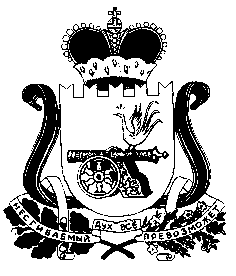 СОВЕТ ДЕПУТАТОВ СНЕГИРЕВСКОГО СЕЛЬСКОГО ПОСЕЛЕНИЯ ШУМЯЧСКОГО РАЙОНА СМОЛЕНСКОЙ ОБЛАСТИРЕШЕНИЕ   от  « 01 »   октября       2019 года                                                                          № 21     В соответствии с областным законом от 03.05.2005 года № 29-з «О государственных должностях Смоленской области и о государственной гражданской службе Смоленской области» (в редакции областного закона от 29.10.2012г. № 83-з,  от  21.12.2017 г. № 151-з,12.09.2019 г. №75-з),Совет депутатов Снегиревского сельского поселения Шумячского района Смоленской области РЕШИЛ:1. Внести в решение Совета депутатов Снегиревского сельского поселения Шумячского района Смоленской области от 30.10.2015 №14 «Об установлении размеров должностных окладов и размеров дополнительных выплат муниципальным служащим  Администрации Снегиревского сельского поселения Шумячского района Смоленской области» (в редакции решений Совета депутатов Снегиревского сельского поселения от 27.11.2015 №21, от 09.01.2018 г. №2) следующее изменение:1) в пункте 1 решения заменив  слова « 11804 рублям» словами « 12312 рублям»      2. Настоящее решение вступает в силу после  дня его опубликования и распространяется на правоотношения, возникшие с 01 октября   2019 года.Глава муниципального образованияСнегиревского сельского   поселения Шумячского района Смоленской области                                   В.А.ТимофеевО  внесении изменений в решение Совета депутатов Снегиревского сельского поселения Шумячского района Смоленской области « Об установлении размеров должностных окладов и размеров дополнительных выплат муниципальным служащим Администрации Снегиревского сельского поселения Шумячского района Смоленской области от 09.01.2008 г. № 2»